29.12.2022                                                                                                  №1366 п                                    с.ГрачевкаО внесении изменений в постановление администрации муниципального образования Грачевский район Оренбургской области  от 14.11.2018 № 634-п  В соответствии с Федеральным законом Российской Федерации                       от 06.10.2003 №131-ФЗ «Об общих принципах организации местного самоуправления в Российской Федерации»,  постановлением  администрации муниципального  образования  Грачевский район  Оренбургской области   от 17.08.2015  № 535-п  «Об утверждении  порядка  разработки,  реализации  и  оценки эффективности  муниципальных   программ   Грачевского   района   Оренбургской области», руководствуясь Уставом муниципального  образования  Грачевский район  Оренбургской области  п о с т а н о в л я ю:1. В приложение к постановлению администрации муниципального образования Грачёвский район Оренбургской области от 14.11.2018 №634-п «Об утверждении муниципальной программы «Профилактика терроризма и экстремизма, а также минимизации и (или) ликвидации последствий их проявления на территории муниципального образования Грачевский район» (с изменениями)  внести следующие изменения:1.1. Приложение № 4 к муниципальной программе  изложить в новой редакции согласно приложению.1.2. Приложение № 5 к муниципальной программе  признать утратившим силу.         2. Контроль за исполнением настоящего постановления возложить на заместителя главы администрации по оперативным вопросам.         3. Постановление вступает в силу со дня подписания и подлежит размещению на официальном информационном сайте администрации муниципального образования Грачевский район Оренбургской области и на сайте www. право-грачевка рф.Глава района								          Д.В.ФилатовРазослано: Джалиеву М.Н.,  секретарю АТК, отделу организационно-правовой и кадровой работы, Счетной палате, отделу образования, отделу по физической культуре, спорту и молодежной политике, финансовому отделу.                                                                                                                                              Приложение                                                                                                                                                      к постановлению                                                                                                                                                                администрации района                                                                                                                                                            __________ № ____ПЛАНреализации муниципальной программы «Профилактика терроризма и экстремизма, а также минимизации и (или) ликвидации последствий их проявления на территории муниципального образования Грачевский район» на 2022 год.ПЛАНреализации муниципальной программы «Профилактика терроризма и экстремизма, а также минимизации и (или) ликвидации последствий их проявления на территории муниципального образования Грачевский район» на 2023 год.Пояснительная записка к муниципальной программе «Профилактика терроризма и экстремизма, а также минимизации и (или) ликвидации последствий их проявления на территории муниципального образования Грачевский район»          В соответствии с постановлением администрации муниципального образования Грачёвский район Оренбургской области от 17.08.2015 №535-п  «Об утверждении порядка разработки, реализации и оценки эффективности  муниципальных   программ   Грачевского   района   Оренбургской    области» (с изменениями) разработан проект внесения изменений в муниципальную программа «Профилактика терроризма и экстремизма, а также минимизации и (или) ликвидации последствий их проявления на территории муниципального образования Грачевский район».          В связи с кадровыми изменениями в администрации Грачевского района  ответственным за реализацию основного мероприятия №2 возлагается на начальника отдела по физической культуре, спорту и молодежной политике Максимова В.Е.В срок проведения обсуждения проекта постановления с 21.12. по 28.12.2022 года, замечания и предложения по проекту программы в адрес разработчика программы не поступили.Разработчик программы:Секретарь антитеррористической комиссии - главный специалист по ГОЧСадминистрации района                                                             Ю.П.Селиверстов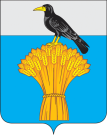 АДМИНИСТРАЦИЯ МУНИЦИПАЛЬНОГО ОБРАЗОВАНИЯГРАЧЕВСКИЙ РАЙОН ОРЕНБУРГСКОЙ ОБЛАСТИП О С Т А Н О В Л Е Н И Е№
п/пНаименованиеФамилия имя отчество, наименование должности лица, ответственного за реализациюосновного мероприятия (достижение показателя (индикатора),наступлениеконтрольного события)Единица измеренияЕдиница измеренияПлановое значениепоказателя (индикатора)Плановое значениепоказателя (индикатора)Датанаступления контрольного событияДатанаступления контрольного событияСвязь созначением оценки рисков1«Профилактика терроризма и экстремизма, а также минимизации и (или) ликвидации последствий их проявления на территории муниципального образования Грачевский район». ХХХХХХХХ2Основное мероприятие 1:Мероприятия, направленные на противодействие терроризму и экстремизму Секретарь антитеррористической комиссии, главный специалист по ГОЧС Селиверстов Ю.П.Начальник отдела образования Гревцова Н.В.ХХХХ3Показатель (индикатор) 1.Количество объектов (территорий) муниципальных образовательных организаций, на которых выполнены мероприятия по обеспечению антитеррористической защищенности (в том числе в рамках устранения нарушений, выявленных органами, наделенными правом на осуществление контроля, в части исполнения объектами образовательных организаций мероприятий по обеспечению антитеррористической защищенности).Секретарь антитеррористической комиссии, главный специалист по ГОЧС Селиверстов Ю.П.Начальник отдела образования Гревцова Н.В.Единица3ХХ4Контрольное событие 1.Ремонт периметрального ограждения  МБОУ «Новоникольская СОШ»Начальник отдела образования Гревцова Н.В.ХХ01.10.2022Финансово-экономический риск,
связанный с возникновением бюджетного дефицита5Контрольное событие 2.Ремонт периметрального ограждения  МБОУ «Петрохерсонецкая СОШ им. Г.И. Марчука»Начальник отдела образования Гревцова Н.В.ХХ01.10.2022Финансово-экономический риск,
связанный с возникновением бюджетного дефицита6Контрольное событие 3.Ремонт периметрального ограждения  МБОУ «Верхнеигнашкинская СОШ им. В.З. Иванова-Паймена»Начальник отдела образования Гревцова Н.В.ХХ01.10.2022Финансово-экономический риск,
связанный с возникновением бюджетного дефицита7Основное мероприятие 2:Проведение круглых столов с участием представителей духовенства, профсоюзных, ветеранских организаций, СМИ, правоохранительных органов по выработке совместных мер по профилактике терроризма и экстремизмаНачальник отдела по физической культуре,  спорту  и молодежной политике Максимов В.Е.ХХХХ8Показатель (индикатор) 1:Количество проведенных круглых столов с участием представителей духовенства, профсоюзных, ветеранских организаций, СМИ, правоохранительных органов по выработке совместных мер по профилактике терроризма и экстрмизмаНачальник отдела по физической культуре,  спорту  и молодежной политике Максимов В.Е.Ед.1ХХ9Контрольное событие 1.Отчет о проведении круглого стола с участием представителей духовенства, профсоюзных, ветеранских организаций, СМИ, правоохранительных органов по выработке совместных мер по профилактике терроризма и экстремизмаНачальник отдела по физической культуре,  спорту  и молодежной политике Максимов В.Е.ХХАвгуст 2022Отсутствуют причины для неисполнения контрольного события10Основное мероприятие 3:Проведение в образовательных учреждениях лекций и бесед по вопросам профилактики терроризма и экстремизма и разъяснению действующего законодательства в этих сферахНачальник отдела  образования Гревцова Н.ВХХХХ11Показатель (индикатор) 1. Количество проведенных в образовательных учреждениях лекций и бесед по вопросам профилактики терроризма и экстремизма и разъяснению действующего законодательства в этих сферах.Начальник отдела  образования Гревцова Н.В.Ед.26ХХ12Контрольное событие 1.Отчет о проведении в образовательных учреждениях лекций и бесед по вопросам профилактики терроризма и экстремизма и разъяснению действующего законодательства в этих сферах.Начальник  отдела образования Гревцова Н.В.ХХЕжеквартальноОтсутствуют причины для неисполнения контрольного события13Основное мероприятие 4.Информирование населения в СМИ по вопросам антитеррористической безопасности.Секретарь антитеррористической комиссии, главный специалист по ГОЧС Селиверстов Ю.П.ХХХХ14Показатель (индикатор) 1.Количество заметок в СМИ по вопросам антитеррористической безопасности.Секретарь антитеррористической комиссии, главный специалист по ГОЧС Селиверстов Ю.П.Ед.2ХХ15Контрольное событие 1.Публикация заметок по вопросам антитеррористической безопасности в СМИ.Секретарь антитеррористической комиссии, главный специалист по ГОЧС Селиверстов Ю.П.ХХиюнь 2022октябрь 2022Отсутствуют причины для неисполнения контрольного события16Основное мероприятие 5:Изготовление и распространение листовок, памяток по вопросам противодействия терроризму и экстремизмуСекретарь антитеррористической комиссии, главный специалист по ГОЧС Селиверстов Ю.П., начальник отдела по физической культуре,  спорту  и молодежной политике Максимов В.Е.ХХХХ17Показатель (индикатор) 1.Количество изготовленных и распространенных листовок, памяток по вопросам противодействия терроризму и экстремизмуСекретарь антитеррористической комиссии, главный специалист по ГОЧС Селиверстов Ю.П., начальник отдела по физической культуре,  спорту  и молодежной политике Максимов В.Е.Ед.100ХХ18Контрольное событие 1.Изготовление и распространение листовок, памяток по вопросам противодействия терроризму и экстремизмуСекретарь антитеррористической комиссии, главный специалист по ГОЧС Селиверстов Ю.П., начальник отдела по физической культуре,  спорту  и молодежной политике Максимов В.Е.ХХ31.12.2022Отсутствуют причины для неисполнения контрольного события№
п/пНаименованиеФамилия имя отчество, наименование должности лица, ответственного за реализациюосновного мероприятия (достижение показателя (индикатора),наступлениеконтрольного события)Единица измеренияЕдиница измеренияПлановое значениепоказателя (индикатора)Плановое значениепоказателя (индикатора)Датанаступления контрольного событияДатанаступления контрольного событияСвязь созначением оценки рисков1«Профилактика терроризма и экстремизма, а также минимизации и (или) ликвидации последствий их проявления на территории муниципального образования Грачевский район». ХХХХХХХХ2Основное мероприятие 1:Мероприятия, направленные на противодействие терроризму и экстремизму Секретарь антитеррористической комиссии, главный специалист по ГОЧС Селиверстов Ю.П.Начальник отдела образования Гревцова Н.В.ХХХХ3Показатель (индикатор) 1.Количество  объектов, в которых выполнены мероприятия по укреплению антитеррористической защищенности Секретарь антитеррористической комиссии, главный специалист по ГОЧС Селиверстов Ю.П.Начальник отдела образования Гревцова Н.В.Ед.1ХХ4Контрольное событие 1.Ремонт ограждения  МБОУ «Старояшкинская СОШ»Начальник отдела образования Гревцова Н.В.ХХ01.10.2023Финансово-экономический риск,
связанный с возникновением бюджетного дефицита5Основное мероприятие 2:Проведение круглых столов с участием представителей духовенства, профсоюзных, ветеранских организаций, СМИ, правоохранительных органов по выработке совместных мер по профилактике терроризма и экстремизмаНачальник отдела по физической культуре,  спорту  и молодежной политике Максимов В.Е.ХХХХ6Показатель (индикатор) 1:Количество проведенных круглых столов с участием представителей духовенства, профсоюзных, ветеранских организаций, СМИ, правоохранительных органов по выработке совместных мер по профилактике терроризма и экстрмизмаНачальник отдела по физической культуре,  спорту  и молодежной политике Максимов В.Е.Ед.1ХХ7Контрольное событие 1.Отчет о проведении круглого стола с участием представителей духовенства, профсоюзных, ветеранских организаций, СМИ, правоохранительных органов по выработке совместных мер по профилактике терроризма и экстремизмаНачальник отдела по физической культуре,  спорту  и молодежной политике Максимов В.Е.ХХАвгуст 2023Отсутствуют причины для неисполнения контрольного события8Основное мероприятие 3:Проведение в образовательных учреждениях лекций и бесед по вопросам профилактики терроризма и экстремизма и разъяснению действующего законодательства в этих сферахНачальник отдела  образования Гревцова Н.ВХХХХ9Показатель (индикатор) 1. Количество проведенных в образовательных учреждениях лекций и бесед по вопросам профилактики терроризма и экстремизма и разъяснению действующего законодательства в этих сферах.Начальник отдела  образования Гревцова Н.В.Ед.26ХХ10Контрольное событие 1.Отчет о проведении в образовательных учреждениях лекций и бесед по вопросам профилактики терроризма и экстремизма и разъяснению действующего законодательства в этих сферах.Начальник  отдела образования Гревцова Н.В.ХХЕжеквартальноОтсутствуют причины для неисполнения контрольного события11Основное мероприятие 4.Информирование населения в СМИ по вопросам антитеррористической безопасности.Секретарь антитеррористической комиссии, главный специалист по ГОЧС Селиверстов Ю.П.ХХХХ12Показатель (индикатор) 1.Количество заметок в СМИ по вопросам антитеррористической безопасности.Секретарь антитеррористической комиссии, главный специалист по ГОЧС Селиверстов Ю.П.Ед.2ХХ13Контрольное событие 1.Публикация заметок по вопросам антитеррористической безопасности в СМИ.Секретарь антитеррористической комиссии, главный специалист по ГОЧС Селиверстов Ю.П.ХХиюнь 2023октябрь 2023Отсутствуют причины для неисполнения контрольного события14Основное мероприятие 5:Изготовление и распространение листовок, памяток по вопросам противодействия терроризму и экстремизмуСекретарь антитеррористической комиссии, главный специалист по ГОЧС Селиверстов Ю.П., начальник отдела по физической культуре,  спорту  и молодежной политике Максимов В.Е.ХХХХ15Показатель (индикатор) 1.Количество изготовленных и распространенных листовок, памяток по вопросам противодействия терроризму и экстремизмуСекретарь антитеррористической комиссии, главный специалист по ГОЧС Селиверстов Ю.П., начальник отдела по физической культуре,  спорту  и молодежной политике Максимов В.Е.Ед.100ХХ16Контрольное событие 1.Изготовление и распространение листовок, памяток по вопросам противодействия терроризму и экстремизмуСекретарь антитеррористической комиссии, главный специалист по ГОЧС Селиверстов Ю.П., начальник отдела по физической культуре,  спорту  и молодежной политике Максимов В.Е.ХХ31.12.2023Отсутствуют причины для неисполнения контрольного события